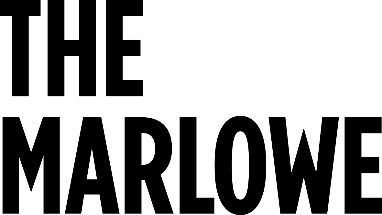 Job DescriptionPOST DETAILSPOST DETAILSOrganisationThe Marlowe TrustLocationThe Marlowe Theatre and The KitJob titleFront of House Services Assistant
(Fixed term from 25 November 2019 to 12 January 2020)Reports toDeputy Front of House Services ManagerSalary£9 per hourJOB PURPOSETo support the Front of House Services Manager in providing an excellent and safe customer experience for all patrons of The Marlowe Theatre, which meet the overall objectives of the organisation.PRINCIPAL ACCOUNTABILITIESTo usher customers in the theatre’s auditoria and to support the Front of House Services Manager in ensuring they comply with theatre policy.As directed, to sell theatre drinks, programmes, ice creams, merchandise and other items, to deliver the theatre’s business objectives. To thoroughly understand and play an active role in the theatre’s fire and emergency plan to ensure the safety of all theatre customers. To follow procedures in the handling of all financial transactions. To comply with corporate and service policies and procedures so that the department is fulfilling its obligations. To be pro-active and sympathetic in dealing with customer comments, escalating non-standard queries and complaints, to ensure high levels of customer service for both internal and external customers. To develop effective working relationships both internally and externally to ensure good communication. To work in a safe and legal way to comply with regulatory and legislative requirements.REQUIRED ATTRIBUTESREQUIRED ATTRIBUTESKnowledgeBasic knowledge of the theatre or cultural industries. Basic knowledge of relevant legislation and regulationsSkillsBasic levels of commercial selling skills. Good levels of written and verbal communication skills. Good customer service skills. Basic problem solving skills.ExperienceA basic level of relevant experience within the catering, box office, or other customer service industryQualificationsGCSE’s (or equivalent) in Maths and English at Grade C or above.JOB DIMENSIONS JOB DIMENSIONS Annual budgetary amounts Direct £0.00  Indirect £0.00 Number of staff reporting to the job holder Direct – 0  Indirect – 0 Any other relevant statistics/information Must be well presented. NATURE OF CONTACTS NATURE OF CONTACTS Internal The post holder will have contact with: Deputy Front of House Services Manager by email and face to face contact on a regular basis regarding shift and staff management. Duty Manager by face to face contact on a daily basis to ensure the support and delivery of the Theatre’s Fire Plan and show management. Front of House Supervisor by face to face contact on a daily basis to ensure the support and deliver of the Theatre’s customer service and commercial targets. Box Office Supervisor by face to face contact on a regular basis to ensure the support and deliver the Theatre’s customer service and commercial targets.External The post holder will have contact with: Customers and theatre patrons by face to face meetings on a daily basis to provide customer service and products.